VÁM-, JÖVEDÉKI ÉS ADÓÜGYI  SZOLGÁLTATÓK SZÖVETSÉGE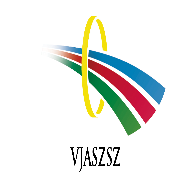 1134 BUDAPEST, LEHEL U. 11. Tel: +36 1 359 0662, Fax: +36 1 320 5344info@vjaszsz.hu; www.vjaszsz.huMottónk: Megbízhatóság-Nyitottság-Párbeszéd-BiztonságA rendezvény fővédnökei: Dr. Parragh László elnök, MKIKNemzeti Adó- és Vámhivatal30 ÉVES SOPRONI VÁMSZAKMAI NAPOK2015. NOVEMBER 24-25. SOPRONELSŐ NAP (november 24.)09.30 - 10.00 Regisztráció10.00 – 10.30 Megnyitó, a konferencia köszöntéseDr. Berényi János elnök, VJASZSZDr. Fodor Tamás polgármester, Sopron Megyei Jogú VárosHorváth Vilmos elnök, Sopron Megyei Jogú Város Kereskedelmi és Iparkamarája10.30 – 11.10 Az MKIK támogató szerepe, tevékenysége a magyar gazdaságban, külön kitekintéssel a külkereskedelmet támogató szolgáltatók lehetőségeireElőadó: Dr. Parragh László elnök, Magyar Kereskedelmi és Iparkamara11.10 – 11.40 Biztonság: közös érdek, közös értékElőadó: Szabó Károly szakfőigazgató NAV Központi Hivatal11.40 – 12.00 Együtt fejlődtünkBoda János vezérigazgató-helyettes, GYSEV Cargo Zrt.Dr. Fullér István tanácsadó, GYSEV Cargo Zrt.12.00 – 12.15 Kávészünet12.15 -13.00 Az Uniós Vámkódex bemutatásaElőadó: Torda Csaba főosztályvezető, NAV KH Vám Főosztály13.00 – 14.00 EBÉD14.00 – 14.50 A bizottság harmonizációs törekvései a szankcionálás, a vámérték vizsgálat és az utólagos tarifális besorolás területeken, kitérve a jelenlegi tagállami eltérésekreElőadó: Philip Kermod vámpolitikai igazgató, Európai Bizottság Adóügyi és Vámuniós Főigazgatósága14.50 – 15.10 Új gondolatok és kezdeményezések a Szövetség életében, törekvések a modern, szolgáltató szövetség tevékenységének bővítésére  Előadó: Dr. Falcsik István VJASZSZ15.10 – 16.00 Újdonságok az exportfejlesztés területén, a Kereskedőház és a VJASZSZ együttműködésének eredményeiElőadó: Galambos Judit igazgató, Magyar Kereskedelem-fejlesztési és Promóciós Kft.16.00– 16.20 Kávészünet (terem átrendezés)16.20 – 18.30 SzekcióülésekAdószekcióModerátor: Fekete Antal főtitkár, VJASZ SzövetségAz adózás rendjéről szóló törvény módosítása, és annak hatása az adózókraElőadó: Sinkáné Dr. Csendes Ágnes szakfőigazgató, NAV Központi HivatalAz általános forgalmi adó levonhatósága jogellenes forgalomba hozatal eseténElőadó: Dr. Falcsik István ügyvéd, Deloitte Zrt.VámszekcióModerátor: Szepesi Sándor területi képviselő, VJASZSZ A vám jövője az Európai UnióbanElőadó: Dr. Rajczy Lajos vámattasé, BrüsszelA vámtarifa, a vámérték és a származási szabályok aktuális információiElőadó: Sinka József őrnagy, NAV Központi Hivatal Vám Főosztály18.30 – Vacsora, zenés estMÁSODIK NAP (november 25.)08.30 – 09.30 Adózással kapcsolatos újdonságok január 1-jétől: integrált folyószámla, számlázó programokkal szembeni új követelmények, az időszaki elszámolás számlázási szabályai.Előadó: Dr. Lázár József osztályvezető, NAV Nyugat-dunántúli Regionális Adó Főigazgatósága09.30 – 10.15 Az új jövedéki törvény-alkotási koncepciójaElőadó: Demeter Zsuzsanna osztályvezető, NGM 10.15 – 10.30 Kávészünet (terem átrendezés)10.30 – 12.30 Szekció ülésekJövedéki szekcióModerátor: Fülöp Attila, Jövedéki Tagozat vezetője, VJASZSZJövedéki kerekasztal – az új jövedéki törvény-alkotás koncepciója alapján a végrehajtás tervezése, gyakorlati problémák – javaslat-tételi lehetőség a jogalkotási koncepcióhoz.Résztvevők: Demeter Zsuzsanna osztályvezető, Nemzetgazdasági Minisztérium, Dr. Esküdt Gábor főosztályvezető, NAV Központi Hivatal Jövedéki FőosztályVámszekcióModerátor: Szepesi Sándor, területi képviselő, VJASZSZVám-kerekasztal - az Uniós Vámkódex végrehajtási rendeleteinek bemutatása, a nemzeti jogalkotás és végrehajtási gyakorlati problémákRésztvevők: dr. Tomcsányi Írisz osztályvezető, Nemzetgazdasági Minisztérium, Puszta János főosztályvezető-helyettes, NAV KH Vám Főosztály12.30 –          Ebéd, hazautazás